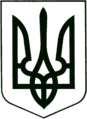 УКРАЇНА
МОГИЛІВ-ПОДІЛЬСЬКА МІСЬКА РАДА
ВІННИЦЬКОЇ ОБЛАСТІВИКОНАВЧИЙ КОМІТЕТ                                                           РІШЕННЯ №69Від 28 березня 2024 року                                              м. Могилів-ПодільськийПро безоплатну передачу матеріальних цінностей з балансу Могилів-Подільського міського комунального підприємства «Водоканал» на баланс Могилів-Подільського міського комунального підприємства «Житловокомунгосп»         Керуючись ст.ст. 29, 30, 59, 60 Закону України «Про місцеве самоврядування в Україні», відповідно до рішення 9 сесії міської ради 8 скликання від 30.06.2021 №309, враховуючи лист в.о. директора МКП «Житловокомунгосп» Авдєєва Г.В. від 29.02.2024 №58, -                              виконавчий комітет міської ради ВИРІШИВ:1. Передати безоплатно з балансу Могилів-Подільського міського комунального підприємства «Водоканал» на баланс Могилів-Подільського міського комунального підприємства «Житловокомунгосп» матеріальні цінності згідно з додатком 1, що додається.2. Створити та затвердити склад комісії з приймання-передачі матеріальних цінностей згідно з додатком 2, що додається.3. Комісії вжити всіх необхідних заходів з приймання-передачі зазначених матеріальних цінностей згідно з чинним законодавством України.4. Контроль за виконанням даного рішення покласти на першого заступника міського голови Безмещука П.О.          Міський голова                                                      Геннадій ГЛУХМАНЮК                                                                                                 Додаток 1                                                                                    до рішення виконавчого                                                                                     комітету міської ради                                                                                                                                                                                          від 28 березня 2024 року №69Матеріальні цінності,що безоплатно передаються з балансу Могилів-Подільського міського комунального підприємства «Водоканал» на баланс Могилів-Подільського міського комунального підприємства «Житловокомунгосп»      Перший заступник міського голови                                      Петро БЕЗМЕЩУК                                                                                                Додаток 2                                                                                    до рішення виконавчого                                                                                     комітету міської ради                                                                                                                                                                                          від 28 березня 2024 року №69Склад комісії з приймання-передачі матеріальних цінностей, що безоплатно передаються з балансу Могилів-Подільського міського комунального підприємства «Водоканал» на баланс Могилів-Подільського міського комунального підприємства «Житловокомунгосп»Перший заступник міського голови                                      Петро БЕЗМЕЩУК№з/пНайменуванняОдиниця виміруКількістьВартість за одиницю, грнСума, грн1.Самонесучий ізольований провід СІП 4х25м10061,656165,00Голова комісії:Безмещук Петро Олександрович       -перший заступник міського голови.Секретар комісії:Яцентюк Юлія Петрівна                   -головний бухгалтер КП «Водоканал». Члени комісії:          Рибак Сергій Тимофійович-директор КП «Водоканал»;Авдєєв Геннадій Віталійович-в.о. директора МКП «Житловокомунгосп»;                             Загродська Інна Вікторівна                 -головний бухгалтер МКП «Житловокомунгосп». 